D 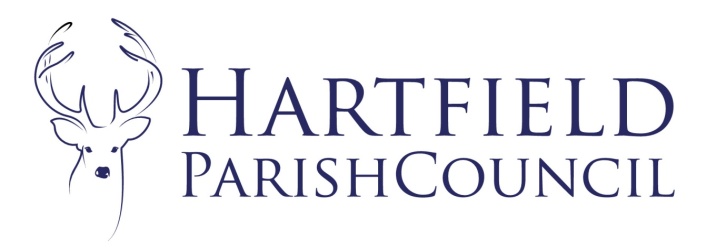  2017 Hartfield Parish Council Planning Committee meeting minutes 6th February 2023 6:30pm at Goods Yard House. Present: Cllrs Eastwood, Gunn (Chair), Reed, Norman, Bourne and ShawApologies: Cllrs Beare Absent: None. In attendance: The Clerk to the Council.To accept Apologies for AbsenceCllr Beare. To hear members’ declarations of disclosable and pecuniary interests in matters to be discussed.The Chair reminded Cllrs to declare interests when appropriate. To approve previous minutes as attached.Signed and unanimously approved as a true record.Matters arising. None. Correspondence Correspondence on enforcement measures was noted. Correspondence on Ashdown House development was noted. Correspondence on the successful appeal for development on the land to the side of Little Tye was noted. Correspondence regarding enforcement process was noted Cllr Gunn had provided some advice. To consider planning applications.Application No. WD/2022/3368/F Location: THE WEALD, SHEPHERDS HILL, COLEMANS HATCH, HARTFIELD, TN7 4HN Description: REMOVAL OF EXISTING SLAB PATIO, EXCAVATION OF SITE TO PROVIDE A FOUNDATION FOR NEW CONSERVATORY. NEW SLAB WITH INCORPORATED VENTILATION FOR EXISTING HOUSE SUB FLOOR AND WATERPROOF MEMBRANE. ERECTION OF DWARF WALLS TO A HEIGHT OF 600MM AS PER DRAWINGS PROVIDED.The Parish Council supports the application. Application No. WD/2023/0041/FA Location: FRESHFIELD HOUSE, CAT STREET, HARTFIELD, TN7 4DU Description: VARIATION OF CONDITION 3 OF WD/2018/1887/F (CONVERSION OF GARAGE LOFT SPACE FOR DOMESTIC USE) TO ENABLE THE LOFT SPACE TO BE USED FOR HABITABLE PURPOSES.The Parish Council supports the application. To consider newly submitted applications since the agenda was published.Application No. WD/2022/1481/F Location: UPPER CAR PARK, FORMER HAY WAGON INN, HIGH STREET, HARTFIELD, TN7 4AB Description: PROPOSED NEW DWELLING (AMENDMENT TO DESIGN OF DWELLING APPROVED UNDER WD/2015/2641/F)The Parish Council would refer to our previous comment on the last application on this site: The Parish Council accepts the application is based on a previous approval and the site is brownfield. However, the Parish Council has concerns over the access and the effect on the neighbours. There is also concern over the effect on the conservation area. The Parish Council previously objected to the development of a new build on this site and the developing neighbourhood plan would suggest there is no local need for another large dwelling. The Parish Council continue to object to the size mass and impact of this amended design and find the original smaller scale design more appropriate within the conservation area. 
WD/2022/3324/LDE LAND TO NORTH OF HARTFIELD ROAD, FOREST ROW, RH18 5GE CONTINUED USE OF LAND FOR ANGLING PURPOSES.The Parish Council is unaware of any historical use for angling purposes. The Parish Council has raised concerns over inappropriate development of the site within the AONB and will continue to monitor the site. Application No. WD/2023/0180/F Location: STAIRS OAST, HIGH STREET, HARTFIELD, TN7 4AB Description: CONVERSION OF EXISTING GARAGE OUTBUILDING FOR HOME OFFICE/STUDIOThe Parish Council supports the application subject to neighbour’s representations. Application No. WD/2023/0184/F and WD/2023/0087/LBLocation: CHARTNERS FARMHOUSE, BUTCHERFIELD LANE, HARTFIELD, TN7 4JUDescription: REPAIRS TO THE SMALL BARN SO THAT IT IS FREESTANDING OF ITS SCAFFOLDING SUPPORT. WORKS TO REMOVE DAMAGING RENDERED CONCRETE BLOCK INFILL WITHIN THE TIMBER FRAME, REPAIR OF TIMBER FRAME, REPLACEMENT OF DOORS AND SHUTTERS, AND INSTALLATION OF LIME RENDER PANELS ON CHESTNUT LATHES AND CAST IRON RAINWATER GOODSThe Parish Council supports the application. Application No. WD/2023/0228/FR Location: ANDBELL HOUSE, MARSH GREEN LANE, MARSH GREEN, HARTFIELD, TN7 4ET Description: RETROSPECTIVE APPLICATION FOR PATHWAY AND STANDING STONE ARRANGEMENTThe Parish Council has some concerns over screening this development from the AONB and public footpath and suggests further screening is required. Wealden District Council decisions.Application No. WD/2022/2007/F ALTERATIONS TO EXISTING VEHICULAR ACCESS TO PROVIDE INDEPENDANT VEHICULAR ACCESS TO SERVE THE LODGE THE LODGE, SOUTH HARTFIELD HOUSE, COLEMANS HATCH ROAD, COLEMANS HATCH, HARTFIELD, TN7 4EH – APPROVED Application No. WD/2022/1265/LB ROOF REFURBISHMENT. INSTALL NEW LEAD FLASHINGS TO FRONT STACK. THE GRANGE, CHURCH STREET, HARTFIELD, TN7 4AG – APPROVED Date of next meeting – 6th March 2023Meeting closed at 7:10pm 